Cesta občine Hirschaid 1, 1295 Ivančna Goricatel: 01 7887 260, fax: 01 7887 265e-mail:o-sticna.lj@guest.arnes.siREZULTATI MEDOBČINSKEGA TEKMOVANJA V JESENSKEM KROSU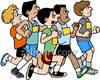 Ivančna Gorica, 19. 10. 2017        1. RAZRED - UČENCI				    1.  RAZRED - UČENKE       2. RAZRED - UČENCI				    2.  RAZRED - UČENKE        3. RAZRED - UČENCI				    3.  RAZRED - UČENKE       4. RAZRED - UČENCI				    4.  RAZRED - UČENKE        5. RAZRED - UČENCI				    5.  RAZRED – UČENKE6. RAZRED - UČENCI				6.  RAZRED - UČENKE7. RAZRED - UČENCI				7.  RAZRED - UČENKE8. RAZRED - UČENCI				8.  RAZRED - UČENKE9. RAZRED - UČENCI				9.  RAZRED - UČENKE1.KAL HOČEVARLA1.IZA RAJLIČ HOČEVARSTIČNA2.LIAM ZAKONJŠEKŠMARJE SAP2.DAŠA ZOBECŠMARJE SAP3.JAKOB BREGARSTIČNA3.NIKA KASTELICVG4.MATIJA OMAHENBRINJE4.NIKA GRABNARSTIČNA5.ALJOŠA GRBOVIĆŠMARJE SAP5.GLORIA DEJANOVIČŠMARJE SAP6.ŽAN ILIJAŠSTIČNA6.TARA ZAJC TODOROVIČSTIČNA7.DAVID ŠTEHLA7.MAŠA VRHOVECZAGRADEC8.TIMI GLOBOKARZAGRADEC8.PIKA MEŽNARIČVG9.BERNARD ŽGAJNARZAGRADEC9.ANJA ČERNEBRINJE10.TADEJ MAVECSTIČNA10.KARLINA VRHOVECZAGRADEC11.TOBIJA PERKOZAGRADEC11.AJDA GOMIŠČEKSTIČNA12.KRISTIAN LAURIČVG12.NEJA SODECDOBREPOLJE13.MATIJA JEREDOBREPOLJE13.KLARA KADUNCLA14.MATIC ŽITNIKBRINJE14.MIKAELA ANA REZELJSTIČNA15.GAL ERAZEMLA15.NINA KAPLANDOBREPOLJE16.JAN KOTARFERDA VESELA16.BRINA ALEŠZAGRADEC17.TAJ MIKLAVČIČSTIČNA17.KARIN ZUPANČIČFERDA VESELA18.VAL GLAŽAR TAMŠEVG18.KYLIA KUCLERBRINJE19.ENEJ SEVERFERDA VESELA19.GAJA PLEŠNIKVG20.VAL BAJIČLA20.ŽANA RIBIČLA21.JAKŠA JANKOVIČBRINJE21.ALJA ŠRAJ FERDA VESELA22.LOVRO MAJCENVG22.NUŠA MALEŽIČBRINJE23.JAKOB ŠTIHDOBREPOLJE23.LINA BOGOLIN RAKARFERDA VESELA24.TONI PONIKVARLA24.NEŽA ŠPELIČLA25.TIT PERMEFERDA VESELA25.ANAJA KOPITARLA26.MARK KASTELIC TURKVG26.NINA NOSEDOBREPOLJE27.NEJ ČOŽVG27.KAJA ŽNIDARŠIČVG28.ALJAŽ ZAJECDOBREPOLJE28.STELA SVETLIKLA1.DAVID ZAVODNIKŠMARJE SAP1.TAJDA FERKLA2.MIHA GOLOBIČDOBREPOLJE2.NIKA ČERNELČSTIČNA3.UROŠ ERJAVECDOBREPOLJE3.NELI MUŠIČ VADNOVZAGRADEC4.MANUEL BITENCSTIČNA4.LARISA ZALOŽNIKDOBREPOLJE5.TAJ HANDUKIĆBRINJE5.ANA CIGLARFERDA VESELA6.ANŽE MOŽINAVG6.URŠKA ZUPANČIČVG7.NICK VIRANTDOBREPOLJE7.LARA PAJKDOBREPOLJE8.URBAN GRBACSTIČNA8.ULA KREMŽARZAGRADEC9.ŽIGA LOVŠIN BRINJE9.NADJA MUSTARDOBREPOLJE10.TINE PETRIČLA10.NIA PLOJ VOLLMAYERSTIČNA11.NEJC PIRNATVG11.TEA PEČEKFERDA VESEL12.MATIC GODECZAGRADEC12.KAROLINA HLUPIČBRINJE13.JAN KUTNARSTIČNA13.EVA CIGLARFERDA VESELA14.ŽIGA GALE FERDA VESELA14.ZOJA GALŠENIČBRINJE15BOR KRAŠEVECŠMARJE SAP15.LUČKA PERMEBRINJE16.TRISTAN STROJANŠEKFERDA VESELA16.TINA KOŽELJBRINJE17.NEJC ČMRLECDOBREPOLJE17.ZALA ZUPANČIČLA18.JON PANCE DREMELJLA18.OLJA ŠPRINGERŠMARJE19.PATRIK KORITIČSTIČNA19.LEA GREBENCSTIČNA20.KAIM ŠVARCSTIČNA20.LEJLA MOHARSTIČNA21.ALEKSANDER PAPEŽBRINJE21.ELA VAVTARVG22.STEFAN STOJANOVIČLA22.ANA BERČANLA23.ALJAŽ AMONZAGRADEC23.KATJA GORCLA24.JURE ZUPANČIČLA24.ZOJA VIDMARLA25.ANDRAŽ VOZELVG25.ŽIVA GARBASVG26.TIM MAVER MURAKEZIFERDA VESELA26.ALINGAJA ZAKRAJŠEKŠMARJE SAP27.TJAŽ KASTELICZAGRADEC27.28.ŽAN MEHLELA1.TILEN GRUDENBRINJE1.ŽIVA REMICBRINJE2.ČRT ŠPARLSTIČNA2.SAMANTA KASTELICLA3.JON KADUNCLA3.RONJA GLAŽAR TAMŠEVG4.JOŠT BABIČDOBREPOLJE4.NEŽA ZUPANČIČFERDA VESELA5.JERNEJ STEKLAČIČLA5.LIJA PEČJAK KAVŠEKSTIČNA6.NIK MIKLIČŠMARJE SAP6.PINA PERPARZAGRADEC7.TJAŠ OBRČŠMARJE SAP7.ULA BATICSTIČNA8.GAŠPER MIKLAVČIČ VG8.NINA KOSTANJEVECVG9.ŽIGA PIRCLA9.NUŠA STRNADDOBREPOLJE10.JERNEJ BERČANLA10.LIA HOČEVARLA11.JURIJ VIRANTVG11.ZARJA RADMANOVIČVG12.NEJC ERJAVECVG12.TIA GLOBOKARZAGRADEC13.BOR ANTOLIČBRINJE13.LARA PAVLIČŠMARJE SAP14.LOVRENC TRATARZAGRADEC14.HANA BAKANŠMARJE SAP15.RUBEN MULHSTIČNA15.LANA ĐERMANOVIĆFERDA VESELA16.NEJC EMERŠIČSTIČNA16.TEJA PINTARZAGRADEC17.ŽIGA TEMEZAGRADEC17.MARUŠA ERČULJDOBREPOLJE18.ALMIN NUHIČSTIČNA18.PETRA NOVAKFERDA VESEL19.IZAK LENARČIČDOBREPOLJE19.FRANJA REPOVŽBRINJE20.JAKOB ŠINKOVECDOBREPOLJE20.MANCA GRUMLA21.KLEMEN POLJŠAKFERDA VESELA21.KEIRA MARLEYLA22.OSKAR MIHALIČBRINJE22.ZOJA GRUMBRINJE23.ERIK POTOČNIKFERDA VESELA23.NAJA KOSECLA24.GAŠPER KASTELICFERDA VESELA24.ANA GOLOBIČDOBREPOLJE25.25.26.26.1.BENJAMIN ZABUKOVECŠMARJE SAP1.STAŠA BELCFERDA VESELA2.LUKA CENCELJŠMARJE SAP2.NADJA ADAMIČDOBREPOLJE3.LUKA NIDORFERBRINJE3.NIKA NIDORFERBRINJE4.LEE GLOBOKARSTIČNA4.AJDA PREDALIČLA5.KRISTJAN VALENTINČIČLA5.TAJA PEROVŠEK ŠMARJE SAP6.VITAN LAMOVŠEKBRINJE6.NAJA ŠEPETAVCSTIČNA7.LOVRO HOČEVARVG7.TIJA TOMAŠIČDOBREPOLJE8.ŽAN JANEŽIČSTIČNA8.ENYA ZUPANČIČZAGRADEC9.PAVEL MOHARLA9.ZALA TRONTELJSTIČNA10.JAN BALAŽICŠMARJE SAP10.ZOJA TAŠKARVG11.ANŽE MIKLAVČIČSTIČNA11.ISABELA STROJANŠEKFERDA VESELA12.VID PERPARFERDA VESELA12.ANA TEKAVECZAGRADEC13.MAKS LJUBENOVIČLA13.MAYU SUHADOLCBRINJE14.TIM KRSTIČLA14.REBEKA HRIBARLA15.JAKOB VERBIČFERDA VESELA15.EVA SMRKELA16.ŽAN PETEKVG16.ANA SMRKELA17.ŽIGA TRAVNIKZAGRADEC17.MIA BRAJKOVIČBRINJE18.NEJC ŠIRAJDOBREPOLJE18.MANCA KASTELICZAGRADEC19.LAR ILAŠBRINJE19.DAŠA JERŠINVG20.ČRT BAMBIČDOBREPOLJE20.ZARJA SLEJKOŠMARJE SAP21.ALJAŽ HROVATZAGRADEC21.EMA STRMLJANŠMARJE SAP22.ALEKS ZORKOFERDA VESELA22.ANA ŽNIDARŠIČDOBREPOLJE23.DAVID RADELJLA23.KLARA KOKOLJFERDA VESELA24.NEJC PODRŽAJZAGRADEC24.NINA LUMBARDOBREPOLJE25.ISMAIL AJKIĆVG25.MANCA KASTELICLA26.ANŽE VINŠEKDOBREPOLJE26.SARA LAVRIČVG27.MARCEL BITENCSTIČNA27.28.1.ŽIGA GREBENCSTIČNA1.HANA MOHARLA2.OM DUŠIČZAGRADEC2.LAURA NOGRAŠEKSTIČNA3.GREGA TOMAŠIČDOBREPOLJE3.BRINA SEDMINEKŠMARJE SAP4.NIKA LUMBARDOBREPOLJE4.DEZIRE LOKANCLA5.PATRIK ŠPACAPANŠMARJE SAP5.LEILA ZEMLJIČBRINJE6.GAŠPER MATJAŠIČLA6.KLARA KOLBEZENLA7.NIK PESTOTNIKLA7.ZALA VRHOVECZAGRADEC8.OSKAR LUNARŠMARJE SAP8.SARA ŠPARI LEBENŠMARJE SAP9.ERIK NOVAKDOBREPOLJE9.NEŽA ZAJCVG10.ANDREJ SABOTINVG10.META ZALETELJBRINJE11.JAKA PEKLAJSTIČNA11.ELA JANEŽIČSTIČNA12.ANŽE BRVARBRINJE12.ELA NUČIČLA13.NEJC KRSTICLA13.MIMA KOVAČIČSTIČNA14.ADAM TRONTELJLA14.TIA BREGARSTIČNA15.JOHAN RAMŠAKVG15.EMA MAHNIČSTIČNA16.TIN BRAJKOVIČBRINJE16.PETRA GALEFERDA VESELA17.MARCEL KLEMENČIČDOBREPOLJE17.BRINA STRNADDOBREPOLJE18.SIMON SKUBICSTIČNA18.LINA STRNADDOBREPOLJE19.ANŽE NOVAKDOBREPOLJE19.KATARINA GLAVANSTIČNA20.TIM PODOBNIKSTIČNA20.TIANA HOČEVARDOBREPOLJE21.GAŠPER BAHORSTIČNA21.SUMEJJA MUJIČFERDA VESELA22.JURIJ PETAKŠMARJE SAP22.ZARJA POTOKARLA23.ANŽE PETANLA23.ELA BAKANBRINJE24.BINE GABRIJELŠMARJE SAP24.ANJA PERKOZAGRADEC25.LOVRO VIRANTVG25.EVA MARKOVIČFERDA VESELA26.IAN PERKOZAGRADEC26.ERNA VELIČVG27.MATIJA VIDICSTIČNA27.PIJA MARIJA KOCJANČIČVG28.BENJAMIN HRIBARFERDA VESELA29.LUKA PLEMENITIBRINJE1.VAL ZABUKOVECŠMARJE1.MINA ZAJCSTIČNA2.LUKA PERGARŠMARJE2.PIA LEBARVIŠNJA GORA3.ŽAN ŠPARI L.ŠMARJE3.TJAŠA LAVRIHLA4.VID MOHARBRINJE4.NEŽA PODRŽAJLA5.TEVŽ KUŠARBRINJE5.JERNEJA BREGARZAGRADEC6.GAL BREGARZAGRADEC6.TARA FILIPIČŠMARJE7.JAN ROPIČZAGRADEC7.ŽIVA DEBELJAKŠMARJE8.VALTER KOVŠCALA8.MAJA ŠKUFCAZAGRADEC9.JURE ŽITNIKBRINJE9.IZABELA DERNULCLA10.VID KOMADINALA10.ELA MESTNIKLA11.SVEN PAVLOVIČLA11.TRIŠA ŠKRJANCBRINJE12.ENEJ LESJAKSTIČNA12.MARIJA TRONTELJLA13.TILEN KUHELJZAGRADEC13.ČANDRIKA SEČNIKZAGRADEC14.NEJC VIRŠEKLA14.EVA ZAKRAJŠEKDOBREPOLJE15.LUKA TURKDOBREPOLJE15.TARA VOLERBRINJE16.EMIL ŠINKOVECDOBREPOLJE16.NEJA RIBIČBRINJE17.MAJ LEBARVIŠNJA GORA17.ZOJA BALABANBRINJE18.URBAN AMBROŽIČLA18.EMA BOŽIČBRINJE19.ALJAŽ ADAMIČDOBREPOLJE19.VERONIKA ŽUNIČDOBREPOLJE20.TIM ZUPANČIČSTIČNA20.NAJA VERGODOBREPOLJE21.MARK PREVODNIKLA21.MILANIJA ZIDARSTIČNA22.MIKLAVŽ BITENCSTIČNA22.PIJA ZAMUDABRINJE23.LUKA ČIŽMEKBRINJE23.EMILIJA KRNJAJIĆSTIČNA24.JON RIJAVECSTIČNA24.PIA PIRNATVIŠNJA GORA25.MARK ŠMUCBRINJE25.NIKA ZUPANČIČVIŠNJA GORA26.NIK PERČIČBRINJE26.MAJA OSTANEKSTIČNA27.DAVID MAVECSTIČNA28.IZAK DREMELJVIŠNJA GORA29.GREGOR RUSFERDA VESELA30.NIK ŠTEHLA31.PETER ILIČLA32.ŽIGA BRČANVIŠNJA GORA33.VID PAJKSTIČNA34.LUKA KEREZOVIĆSTIČNA35.ŽAK GRABLJEVECFERDA VESELA36.MAJ SADARFERDA VESELA37.SERGEJ LAZAREVIČFERDA VESELA38.JAKA FINKSTIČNA1.GAŠPER TOMAŠIČDOBREPOLJE1.ŽIVA BATISSTIČNA2.NEJC VELEPIČLA2.URŠULA ČERNELČSTIČNA3.ANEJ ZALETELJBRINJE3.JULIJA GENORIOSTIČNA4.LUKA ISTENIČLA4.ANJA MASELJFERDA VESELA5.DAVID NOSEDOBREPOLJE5.KLARA ŠINKOVECDOBREPOLJE6.NEJC ZAVODNIKZAGRADEC6.LEA STRAJNARŠMARJE7.VID HOJČFERDA VESELA7.TINKARA KALIŠNIKBRINJE8.DIN HANDUKIĆBRINJE8.NASTJA FILIPIČŠMARJE9.LUKA GRMDOBREPOLJE9.SARA HRENLA10.LAN TEKAVČIČVIŠNJA GORA10.TYRA BILIĆBRINJE11.LUKA ŠTEHFERDA VESELA11.ANJA SMREKARLA12.JERNEJ ŠKUFCALA12.NEŽA JERIČSTIČNA13.ROŠ OMAHENSTIČNA13.NAJA MRVARSTIČNA14.ŽAK ŠPARLSTIČNA14.DEVA DUŠIČZAGRADEC15.MAXIM GAL ŠEHIČBRINJE15.MIA PARAGILA16.VID PRIMCFERDA VESELA16.LANA SAVANOVIĆBRINJE17.URH PERMEŠMARJE17.GAJA SVETECDOBREPOLJE18.URBAN JAMNIKLA18.GAJA ŽAGARLA19.KLEMEN MAROLTDOBREPOLJE19.LARA GAŠPERŠIČBRINJE20.ARDIT RAMADANISTIČNA20.TISA PREDALIČLA21.MARTIN BRADAČZAGRADEC21.KATARINA GRMDOBREPOLJE22.DORJAN AVDIĆVIŠNJA GORA22.MAŠA FERDINLA23.MAJ BENČANSTIČNA23.TIA ŠPETIČVIŠNJA GORA24.DAVID SKUBICSTIČNA24.ZOJA JEVNIKARVIŠNJA GORA25.GAL KOŠČAKZAGRADEC25.SARA PEČEKFERDA VESELA26.MITJA DINEJ DOBRIČVIŠNJA GORA26.HANNA FEDRANVIŠNJA GORA1.GAL PUCONJAŠMARJE1.ZOJA PETEHSTIČNANIK JANOŠFERDA VESELA2.TEJA KOMADINALA3.NEJC KLAŠNJABRINJE3.NINA BREGARSTIČNA4.ROK JERANKOLA4.ERIKA MAVERLA5.PETER ČEFERINLA5.NEŽA DREMELJVIŠNJA GORA6.LUKA FILIPIČŠMARJE6.LANA BREZOVARŠMARJE7.ANDRAŽ GANCDOBREPOLJE7.VERONIKA BARTLELA8.JAN ŠTEHLA8.AJDA PETAKŠMARJE9.ERIK AŠIČDOBREPOLJE9.ŽIVA KURETLA 10.NIK BALABANBRINJE10.LANA KRALJLA11.GAL GOBECLA11.PIKA VOKALSTIČNA12.MIHA PERPARSTIČNA12.ZALA MIKLIČFERDA VESELA13.JAN VIHAREVBRINJE13.PIA PAJKSTIČNA14.NIK ZRNECLA14.MARTINA ŠMIDFERDA VESELA15.LAN GRBACSTIČNA15.ALJA MIKLIČLA16.URBAN ŽGAJNARZAGRADEC16.SARA MIŠMAŠZAGRADEC17.MARTIN ŽUNIČDOBREPOLJE17.URŠKA NOVAKDOBREPOLJE18.ANDRAŽ GOLOBSTIČNA18.JULIJA ADAMIČDOBREPOLJE19.JAN PIRNARZAGRADEC19.DANICA KOŽELJZAGRADEC20.ANŽE ERJAVECVIŠNJA GORA20.TJAŠA KASTELICVIŠNJA GORA21.BLAŽ CEGLARZAGRADEC22.JAKA HOČEVARVIŠNJA GORA23.ALEX PODLOGARFERDA VESELA24.MAKS ŠUŠTERŠIČVIŠNJA GORA25.ADNAN DŽELILOVIĆVIŠNJA GORA1.URH LAMPRETLA1.ANJA TRONTELJBRINJE2.BLAŽ PERKOZAGRADEC2.SARA OMAHENBRINJE3.GREGOR KRIŽMANLA3.ANJA LAVRIHLA4.JAKOB JERIČLA4.NELI ZAJCSTIČNA5.LUKA ŽERDINLA5.NEJA PLANKOVIŠNJA GORA6.NEJC ROPIČZAGRADEC6.ANA ŠKUFCALA7.SEBASTJAN AVDIĆVIŠNJA GORA7.MATEJA MLAKARVIŠNJA GORA8.TIM BEGUŠLA8.NEJA STRAJNARŠMARJE9.ZUFER SHAINIBRINJE9.NEJA KRISTANFERDA VESELA10.GAJ ŠKRJANCBRINJE10.MARUŠA MLAKARVIŠNJA GORA11.JAKOB PETAKŠMARJE11.TJAŠA GRANDOVECFERDA VESELA12.SIMON VIDMARSTIČNA12.ADRIJANA HOČEVARZAGRADEC13.ŽIGA MIHOVECVIŠNJA GORA13.ALJA ŠTAUDOHARSTIČNA14.DANIJEL BREZOVARDOBREPOLJE14.JERA GRMDOBREPOLJE15.JAN ZRNECDOBREPOLJE15.TAJA T. TRČEKZAGRADEC16.ARGJENT SELINIBRINJE16.EVA NOVAKDOBREPOLJE17.MARTIN ZAKRAJŠEKDOBREPOLJE17.ANA GRANDOVECDOBREPOLJE18.JAN TIBOLABRINJE18.SENDI ZUPANČIČZAGRADEC19.MARTIN BIRKŠMARJE20.TILEN KOVAČIČSTIČNA21.CENE ZUPANČIČZAGRADEC22.GAL ZUPANČIČSTIČNA23.JOŠT OVENSTIČNA 24.NEJC BATISSTIČNA